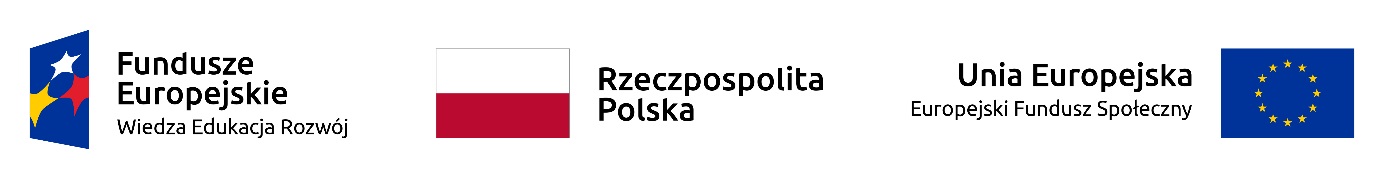 Stalowa Wola, dnia ..................................OŚWIADCZENIE  PRZEDSIĘBIORCYJestem świadomy odpowiedzialności karnej za złożenie fałszywego oświadczeniaNaruszyłem tak / nie* ograniczenia, nakazy i zakazy w zakresie prowadzonej działalności gospodarczej ustanowione w związku z wystąpieniem stanu zagrożenia epidemicznego lub stanu epidemii, określone w przepisach wydanych na podstawie art. 46a 
i art. 46b pkt 1-6 i 8-12 ustawy z dnia 5 grudnia 2008r. o zapobieganiu oraz zwalczaniu zakażeń i chorób zakaźnych u ludzi (Dz. U. z 2021 r. poz. 2069).							................................................................. (data i czytelny podpis i pieczęć przedsiębiorcy)Pouczenie:Naruszenie ograniczeń, nakazów i zakazów, o których mowa w oświadczeniu stanowi podstawę odmowy udzielenia pomocy publicznej, w szczególności wsparcia finansowego, udzielanego na podstawie art. 2a ustawy z dnia 2 marca 2020r. o szczególnych rozwiązaniach związanych                          z zapobieganiem, przeciwdziałaniem i zwalczaniem COVID – 19, innych chorób zakaźnych oraz wywołanych nimi sytuacji kryzysowych (Dz. U. z 2021 poz. 2095).W przypadku złożenia fałszywego oświadczenia przedsiębiorca jest obowiązany do zwrotu kwoty stanowiącej równowartość udzielnej pomocy łącznie z odsetkami ustawowymi za opóźnienie.  Decyzje o obowiązku zwrotu pomocy wydaje podmiot udzielający pomocy.Egzekucja zwrotu udzielonej pomocy następuje w trybie przepisów o postępowaniu egzekucyjnym w administracji. Zapoznałem się z treścią pouczenia  					                          ……........................................................    (data i czytelny podpis i pieczęć przedsiębiorcy) *niewłaściwe skreślić